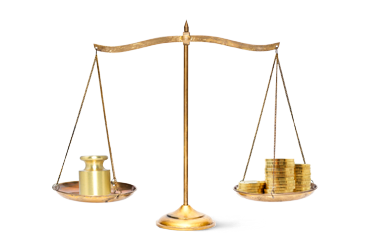 Это легко подсчитать!Плата за кредит составляет 9,750% в месяц, следовательно, за 10 дней –  3,250%.Чтобы рассчитать сумму процентов, надо сумму займа умножить на количество процентов и разделить на 100(1000x3,250:100*10 дней)=33 руб.)В Вашем случае сумма процентов составит 33 рублей.При выкупе следует вернуть сумму займа и проценты. А при перезалоге – только погасить проценты.ПРОЦЕНТНАЯ СТАВКА0,325%в деньПолная стоимость кредита118,625%в годДиапазон значений полной стоимости потребительского кредита (займа)от 36,500%Диапазон значений полной стоимости потребительского кредита (займа)до 118,625%